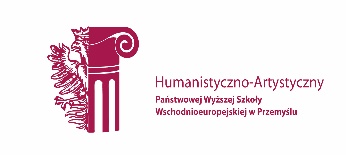 Instytut Humanistyczno-Artystyczny. Projektowanie graficzne I stopnia.                      karta ZAJĘĆ (SYLABUS)    I. Zajęcia i ich usytuowanie w harmonogramie realizacji programu2. Formy zajęć dydaktycznych i ich wymiar w harmonogramie realizacji programu  studiów.3. Cele zajęć   C 1- Celem przedmiotu w zakresie malarstwa jest nabycie umiejętności obserwacji i zdolność przeprowadzania analizy zjawisk artystycznych związanych z formą, kompozycją, zasadami i sposobami ustawiania proporcji, konstrukcji przestrzennej, budowy bryły i analizy płaszczyzn. C 2 – Przedmiot ma na celu rozwijanie podstawowych umiejętności i sprawności manualnych w zakresie umiejętności patrzenia i postrzegania natury w jej plastycznym aspekcie, zdolności do porządkowania obrazu zgodnie z prawidłami kompozycji płaskiej.C 3- Rozwijanie umiejętności stosowania malarskich środków artystycznego wyrazu, rozwijanie umiejętności krytycznej oceny własnych dokonań i dostrzegania błędów.C 4 - Poszerzanie świadomości natury oraz celowości działania artystycznego.C 5 - Nabycie umiejętności w doborze i wykorzystaniu właściwych środków malarskich do realizacji własnych koncepcji plastycznych a także umiejętność łączenia różnych warsztatowych rozwiązań z innych obszarów ekspresji artystycznych (np. techniki cyfrowe) oraz umiejętność prezentacji zrealizowanych prac4. Wymagania wstępne w zakresie wiedzy, umiejętności i innych kompetencji.Zna podstawowe środki wyrazu plastycznego. Umiejętność opanowania podstawowych zagadnień z zakresu kompozycji, budowy brył,  światłocienia, posługiwania się podstawowym warsztatem, środkami malarskimi.5. Efekty uczenia się dla zajęć, wraz z odniesieniem do kierunkowych  efektów uczenia się.6. Treści kształcenia – oddzielnie dla każdej formy zajęć dydaktycznych (W- wykład, K- konwersatorium, L- laboratorium, P- projekt, PZ- praktyka zawodowa)P-projekt7. Metody weryfikacji efektów uczenia się  /w odniesieniu do poszczególnych efektów/8. Narzędzia dydaktyczne9. Ocena osiągniętych efektów uczenia się     9.1. Sposoby ocenyOcena formującaOcena podsumowująca9.2. Kryteria ocenyBierze się pod uwagę zarówno ocenę osiągniętego poziomu, jak i rozwój, umiejętność techniczno-warsztatową. Aktywne uczestnictwo w zajęciach poprzedzone wnikliwą analizą zadanego problemu; rzetelność wykonywania  zadań, kreatywność artystyczna, samodzielność i dojrzałość twórcza. Wykonanie oraz zaliczenie wszystkich zadań w semestrze.10. Literatura podstawowa i uzupełniająca:Literatura podstawowa:Maria Rzepińska „ Historia Koloru” Arkady , Warszawa, 1989, t. 1i2Wiedza tajemna sekrety technik malarskich Dawnych Mistrzów „David Hockney”, Towarzystwo Autorów i Wydawców Prac Naukowych Universitas, Kraków 2006Andrzej Osęka – „Mitologie artysty, PIW, Warszawa,1978John Gage, Kolor i znaczenie, Wydawnictwo Universitas, Kraków 2010Karol Estreicher – „Historia sztuki w zarysie, PWN, Warszawa– Kraków,1984 Jan Białostocki – „Symbole i obrazy, PWN, Warszawa,1982 Umberto Eco – „Sztuka i piękno w średniowieczu, wyd. Znak ,Kraków, 1994 .Albumy monograficzne wydawnictw Thames & Hudson, Taschen (David Hockney, Francis Bacon i innych współczesnych artystów) Śledzenie ważniejszych wystaw artystycznych w muzeach i galeriach i w internecieLiteratura uzupełniająca: Czasopisma, wydawnictwa monograficzne, artykuły poświęcone sztuce.11. Macierz realizacji zajęć12. Obciążenie pracą studenta13. Zatwierdzenie karty zajęć do realizacji.Odpowiedzialny za zajęcia:                                                                            Dyrektor Instytutu:Przemyśl, dnia  ……………….1.Jednostka prowadząca kierunek studiówInstytut Humanistyczno-Artystyczny2. Nazwa kierunku studiówProjektowanie Graficzne3. Forma prowadzenia studiówstacjonarne4. Profil studiówpraktyczny5. Poziom kształcenia studia I stopnia6. Nazwa zajęćMalarstwo7. Kod zajęćPG P028. Poziom/kategoria zajęćZajęcia kształcenia podstawowego (zkp)9. Status przedmiotuObowiązkowy10. Usytuowanie zajęć w harmonogramie realizacji zajęćSemestr I,II11. Język wykładowypolski12.Liczba punktów ECTSSem. I - 3 pkt. ECTS/ sem. II - 2 pkt. ECTS 13. Koordynator zajęćProf. Henryk Ożóg14. Odpowiedzialny za realizację zajęćProf. Henryk Ożóg - ozogh@interia.plWykładWĆwiczeniaCKonwersatoriumKLaboratoriumLProjektPPraktykaPZInneInne----Sem I – 45 hSem II – 30 h---Lp.Opis efektów uczenia się dla zajęćOdniesienie do kierunkowych efektów uczenia się - identyfikator kierunkowych efektów uczenia sięW_01Posiada wiedzę o aktualnych dokonaniach i trendach w obszarze współczesnego malarstwa. Zna istotnych, ważnych przedstawicieli nurtów, stylów  których aktualna działalność artystyczna wywiera wpływ na sztukę XXI w.K_W01W_02Dysponuje wiedzą o środkach formalnych i warsztatowych z zakresu malarstwa umożliwiających świadomą i celową kreację artystyczną. Posiada wiedzę o możliwościach łączenia różnych warsztatowych rozwiązań z innych obszarów ekspresji artystycznych w obrazie malarskim.K_W05U_01Posiada umiejętność obserwacji i zdolność przeprowadzania analizy zjawisk artystycznych związanych z formą, kompozycją, zasadami i sposobami ustawiania proporcji, konstrukcji przestrzennej, budowy bryły i analizy płaszczyzn i zastosowania nabytej wiedzy i warsztatu malarskiego w stopniu umożliwiającym realizacje własnych koncepcji artystycznych.K_U01U_02Kształtuje osobowość artystyczną realizując prace malarskie w oparciu o indywidualne twórcze inspiracje z zachowaniem wysokiego poziomu warsztatowego i artystycznego.K_U04U_03Ma umiejętność korzystania z wiedzy i nabytego doświadczenia w celu rozwiązywania problemów w realizowanych pracach malarskich. Posiada umiejętność  w doborze i wykorzystaniu właściwych środków malarskich do realizacji własnych koncepcji plastycznych, porządkowania obrazu zgodnie z prawidłami kompozycji płaskiej. Potrafi dokonywać wyborów w obrębie własnej twórczości.K_U08K_01Jest świadomy konieczności stałego uzupełniania swoich wiadomości i umiejętności. Wykorzystując zdobytą wiedzę, doświadczenia i umiejętności z innych obszarów sztuki, kultury, nauki, rozwija je w realizacjach malarskich czy innych twórczych działaniach.K_K01K_02Wykazuje się umiejętnościami analizowania i interpretowania informacji pozyskanych w trakcie realizacji malarskiej (korekta) i jest zdolny do krytycznej oceny własnych dokonań w samodzielnych działaniach twórczych .K_K03Lp.Tematyka zajęć – szczegółowy opis bloków tematycznych semestr  IL. godzinP 1Postać we wnętrzu. Postać, jako integralna części abstrakcyjnego zakomponowanego wnętrza. Próba znalezienia związku zachodzącego pomiędzy postacią a architekturą wnętrza, bądź uchwycenia różnic między tymi zestawieniami.12 hP 2Kompozycja: studium martwej natury ze zwróceniem szczególnej uwagi na wzajemne relacje kolorystyczne, budowę i konstrukcje brył oraz kompozycję prezentowanego układu.  12 hP 3Studium postaci ze szczególnym zwróceniem uwagi na proporcje, światłocień i otoczenie.11 h P 4Zadanie malarskie realizowane poza zajęciami pracownianymi: Temat ustalany na bieżąco.10 hRazemRazem45 hTematyka zajęć – szczegółowy opis bloków tematycznych semestr  IITematyka zajęć – szczegółowy opis bloków tematycznych semestr  IIL. godzinP 5Interpretacja kolorystyczna wybranych fragmentów aranżowanych we wnętrzu      kompozycji w tonacjach ciepłych bądź zimnych. Umiejętność wykorzystania    celowego ograniczenia palety barw dla pełnego oddania założeń zadania.10 hP 6Cykl fotografii wybranego motywu.( Tryptyk) Próba przetworzenia obrazu fotograficznego za pomocą programu komputerowego i wygenerowanie nowego jakościowo obrazu, który posłuży do poszukiwań  i rozwiązań w obszarze działań malarskich. Współpraca z pracownią mediów cyfrowych.10 hP 7Martwa natura. Budowa, konstrukcja, kompozycja. Interpretacja motywu. Walory artystyczne, kreatywność, jako istotne cechy realizacji malarskiej. 10 hP 7Zadania malarskie realizowane również poza zajęciami pracownianymi:  Motyw wnętrza architektonicznego. Ingerencja malarska w zaproponowany element kompozycyjny. Ingerencja plastyczna pozwoli na podkreślenie i wyeksponowanie charakteru wybranego motywu bądź nadania mu nowego znaczenie Forma tryptyku. Format jednego wydruku A3 Zadanie semestralne bez przydzielonych godzinRazemRazem30 hSymbol efektu uczenia sięForma weryfikacjiForma weryfikacjiForma weryfikacjiForma weryfikacjiForma weryfikacjiForma weryfikacjiForma weryfikacjiSymbol efektu uczenia sięEgzamin ustnyEgzamin pisemnyKolokwiumProjektSprawdzian wejściowysprawozdanieInneW_01XRozmowa indywidualnaW_02XRozmowa indywidualnaU_01XObserwacja aktywnościPrzegląd pracU_02XObserwacja aktywnościPrzegląd pracU_03XObserwacja aktywnościPrzegląd pracK_01XPrzegląd pracK_02XPrzegląd pracSymbolForma zajęćN 1Wykład wprowadzający do zagadnień związanych z przedmiotem połączony z prezentacją dzieł, realizacji artystycznych z zakresu malarstwa.N 2Projekt artystyczny połączony z indywidualnymi i grupowymi korektami. Przeglądy podczas realizacji ćwiczeń praktycznych opartych na realizacji projektów. Konsultacje w trakcie pracy, indywidualne omówienie zadania po zakończeniu projektu;N 3Całościowy przegląd dokonań / dyskusja stanowiąca podsumowanie etapu pracy, ustalany indywidualnie z każdym studentem i na każdym etapie realizacji zadania.F1Ocena za realizację projektu 1 w sem. IF2Ocena za realizację projektu 2 w sem. IF3Ocena za realizację projektu 3 w sem. IF4Ocena za realizację projektu 4 w sem. IF5Ocena za realizację projektu 5 w sem. IIF6Ocena za realizację projektu 6 w sem. IIF7Ocena za realizację projektu 7 w sem. IIP1Zaliczenie z oceną za I semestr na podstawie oceny F1, F2, F3, F4 (średnia zwykła)P2Oceną z egzaminu za II semestru na podstawie oceny F5,F6, F7 (średnia zwykła)Symbol efektu uczenia sięNa ocenę 3Na ocenę 3,5Na ocenę 4Na ocenę 4,5Na ocenę 5W_01, W_02Osiągnięcie zakładanych efektów uczenia się z pominięciem niektórych ważnych aspektów z obszaru sztuki i kultury. Posiada wiedzę o środkach warsztatowych z zakresu malarstwa.Osiągnięcie zakładanych efektów uczenia się z pominięciem niektórych istotnych aspektów i zagadnień związanych ze sztuką w szczególności z dokonaniami z obszaru malarstwa. Posiada wiedzę o środkach warsztatowych z zakresu malarstwa umożliwiających kreację artystycznąOsiągnięcie zakładanych efektów uczenia się z pominięciem niektórych mniej istotnych aspektów związanych z malarstwem i z wiedzą o środkach warsztatowych umożliwiającą świadomą kreację artystyczną.Osiągnięcie zakładanych efektów uczenia się obejmujących wszystkie istotne aspekty z pewnymi nieścisłościami  lub błędami związanymi  z obszarem sztuki, z malarstwem. Posiadać świadomość historycznej i współczesnej roli malarstwa w szeroko pojętym obszarze sztuki.Osiągnięcie zakładanych efektów uczenia się obejmujących wszystkie istotne aspekty związane z obszarem sztuki i kultury europejskiej i polskiej w szczególności z dokonaniami z obszaru malarstwa. Wykazuje  się wiedzą zdobytą na zajęciach, ale także pozyskuje wiedzę z innych źródeł.U_01, U_02, U_03Student osiągnął elementarne umiejętności z zakresu ocenianego efektu. Zaliczenie wszystkich zadań, opanowanie materiału na poziomie podstawowym. Obecność na zajęciach. Ogólna sprawność manualna i warsztatowa. Spełnienie podstawowych wymagań określonych przez prowadzącego.Student osiągnął umiejętności na poziomie podstawowym z zakresu ocenianego efektu. Zaliczenie wszystkich zadań, opanowanie materiału i spełnienie podstawowych wymagań dotyczących realizacji malarskich. Znajomość zalecanej literatury, aktywność podczas zajęć. Ogólna sprawność manualna i warsztatowa.Student osiągnął umiejętności z zakresu ocenianego efektu. Zdecydowanie wyróżniająca się w grupie realizacja zadań problemowych. Zaliczenie wszystkich zadań przewidzianych w semestrze. Systematyczność zaangażowanie i czynny udział w zajęciach.Student osiągnął umiejętności z zakresu ocenianego efektu. Aktywny udział w zajęciach, zaangażowanie, postępy i systematyczna praca. Bierze się pod uwagę zarówno ocenę osiągniętego poziomu, jak i rozwój. Aktywny udział w zajęciach. Walory artystyczne, kreatywność, umiejętność warsztatowa, samodzielność i dojrzałość twórcza. jako istotne cechy realizacji malarskich.Student osiągnął w stopniu zaawansowanym umiejętności z zakresu malarstwa. Pomysłowość i oryginalność wykonanych zadań. Poszukiwanie nieszablonowych rozwiązań i subiektywna interpretacja tematu. Walory artystyczne, kreatywność jako istotne cechy realizacji malarskiej.K_01, K_02Student posiada w stopniu elementarnym świadomości w zakresie ocenianego efektu obejmującego kompetencje zawodowe i społeczne. Powinien być świadomy  konieczności stałego uzupełniania swoich wiadomości i powinien posiadać umiejętność samooceny i konstruktywnej krytyki własnych dokonań.Student posiada świadomość w zakresie ocenianego efektu obejmującego kompetencje zawodowe i społeczne i wie o konieczności stałego uzupełniania wiadomości i umiejętności i rozwijać je w kreatywnym działaniu. Student posiada ponad przeciętną świadomość w zakresie ocenianego efektu obejmującego kompetencje zawodowe i społeczne. W sposób świadomy organizuje własną pracę i posiada umiejętność łączenia, zdobyte doświadczenia i wiedzę z innych obszarów nauki, sztuki i wykorzystywać je w kreatywnym działaniu.Symbol efektu uczenia sięOdniesienie efektu do efektów zdefiniowanych dla programuCelePrzedmiotuTreści programoweNarzędzia dydaktyczneSposoby ocenyW_01K_W01C 1, C 2, C 3P1, P2, P3, P4, P5, P 6, P7N1, N3F1, F2, F3, F4, F5, F6, F7W_02K_W05C 1, C 2, C 3P1, P2, P3, P4, P5, P 6, P7N1, N3F1, F2, F3, F4, F5 ,F6, F7 U_01K_U01C 1, C 2, C 3, C 4, C 5P1, P2, P3, P4, P5, P 6, P7N2, N3F1, F2, F3, F4, F5, F6, F7 U_02K_U04C 1, C 2, C 3 C 4, C 5P1, P2, P3, P4, P5, P 6, P7N2, N3F1, F2, F3, F4, F5, F6, F7 U_03K_U08C 1, C 2, C 3 C 4, C 5P1, P2, P3, P4, P5, P 6, P7N2, N3F1, F2, F3, F4, F5, F6, F7K_01K_K01C 1, C 2, C 3 C 4, C 5P1, P2, P3, P4, P5 ,P 6, P7N2, N3F1, F2, F3, F4, F5, F6, F7K_02K_K03C 1, C 2, C 3 C 4, C 5P1, P2, P3, P4, P5, P 6, P7N2, N3F1, F2, F3, F4, F5 ,F6, F7Forma aktywnościŚrednia liczba godzin na zrealizowanie aktywnościUDZIAŁ W WYKŁADACH /UDZIAŁ W ĆWICZENIACH/UDZIAŁ W KONWERSATORIACH/LABOLATORIACH/ PROJEKTACH45/30UDZIAŁ W PRAKTYCE ZAWODOWEJ/UDZIAŁ NAUCZYCIELA AKADEMICKIEGO W EGZAMINIE (SEMESTRALNY PRZEGLĄD PRAC)2/2UDZIAŁ W KONSULTACJACH2/2                                                                        Suma godzin kontaktowych49/34SAMODZIELNE STUDIOWANIE TREŚCI WYKŁADÓW/SAMODZIELNE PRZYGOTOWANIE DO ZAJĘĆ KSZTAŁTYJĄCYCH UMIEJETNOŚCI PRAKTYCZNE22/12 PRZYGOTOWANIE DO KONSULTACJI2/2PRZYGOTOWANIE DO EGZAMINU I KOLOKWIÓW (SEMESTRALNY PRZEGLĄD PRAC)2/2Suma godzin pracy własnej studenta26/16Sumaryczne obciążenie studenta75/50LICZBA PUNKTÓW ECTS ZA ZAJĘCIASem. I - 3 pkt. ECTSSem. II - 2 pkt. ECTSOBCIĄŻENIE STUDENTA ZAJĘCIAMI KSZTAŁTUJACYMI UMIEJĘTNOŚCI PRAKTYCZNE67/42LICZBA PUNKTÓW ECTS ZA ZAJĘCIA KSZTAŁCUJĄCE UMIEJĘTNOŚCI  PRAKTYCZNESem. I - 3 pkt. ECTSSem. II - 2 pkt. ECTS